28 января 2022 года Богучарская центральная библиотека и Районный культурно - досуговый центр детей и молодёжи побывали в 7 «А» БСОШ №1. С ребятами был проведён познавательный час «Знаем русский на отлично!». Школьники прошли восемь туров, где выполняли различные задания: объясняли значения старинных слов, называли их современные аналоги, подбирали синонимы и антонимы к предложенным словам, переводили на русский язык заимствованные иностранные слова, разъясняли фразеологизмы, возвращали исконное звучание переделанным на новый лад пословицам, переводили молодёжный сленговый диалект на привычный разговорный язык. За свою работу ребята получали баллы. В финале счёт у двух команд оказался равным – они отлично поработали. Ведущие обратились к ребятам с призывом: не засорять наш родной язык, беречь и любить его.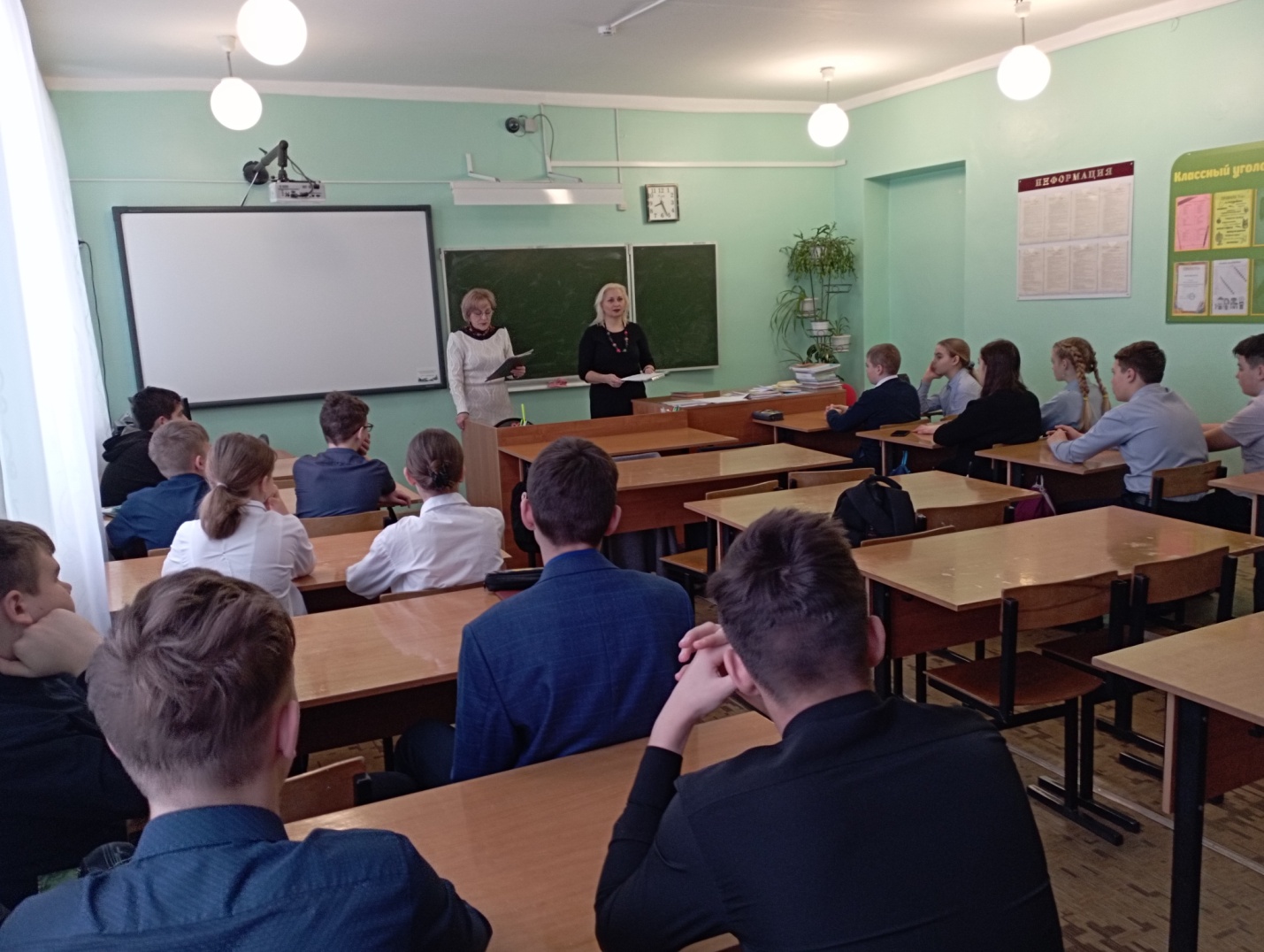 